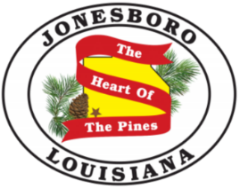 Town of JonesboroMayor Leslie Thompson		Town of JonesboroBOARD OF ALDERMENNOTICE OF PUBLIC MEETINGDate:  January 31, 2022             Time:  12 noonPlace:  Conference call 978-990-5000MINUTES SPECIAL CALLED MEETINGMeeting was called to order at 12 noon by Mayor ThompsonRoll call – Johnson, Flowers, Stringer were on the call. Absent:  Ginn, Siadek, Invocation by FlowersPledge of Allegiance by StringerThe agenda was amended to add approval of the audit engagement of the firm Bosch and Statham.  This was added as item 4A on a motion by Flowers, second by Johnson, motion carried.Resolutions to hire contractors for the LCDBG project:  A motion to approve both resolutions #2022-02; 2022-03 for the lowest bidders on the LCDBG contract were approved on a motion by Johnson, second by Flowers, motion carried.The engagement of Bosch and Statham to conduct the 2020-2021 audit for the Town was approved.  On a motion by Flowers second by Johnson, the motion passed.Consider changing meeting day in order to continue using the Garrett Community Center- a conflict exists in that the Police Jury has changed their meeting date to the same date as the town.  Johnson moved that the February meeting be held by conference call due to the uptick in the Corona Virus.  This would make the environment safe for all involved.  Second by Flowers, motion carried.Council’s comments - noneMayor’s comments - noneAdjournment -  Flowers moved to adjourn, Stringer seconded.If you need American’s with Disabilities Act (ADA) accommodations, please inform Town Hall prior to the meeting to make the necessary arrangements.________________________________			______________________________Janice M Simmons, Deputy Clerk				Leslie C. Thompson, Mayor